ORGANIGRAMA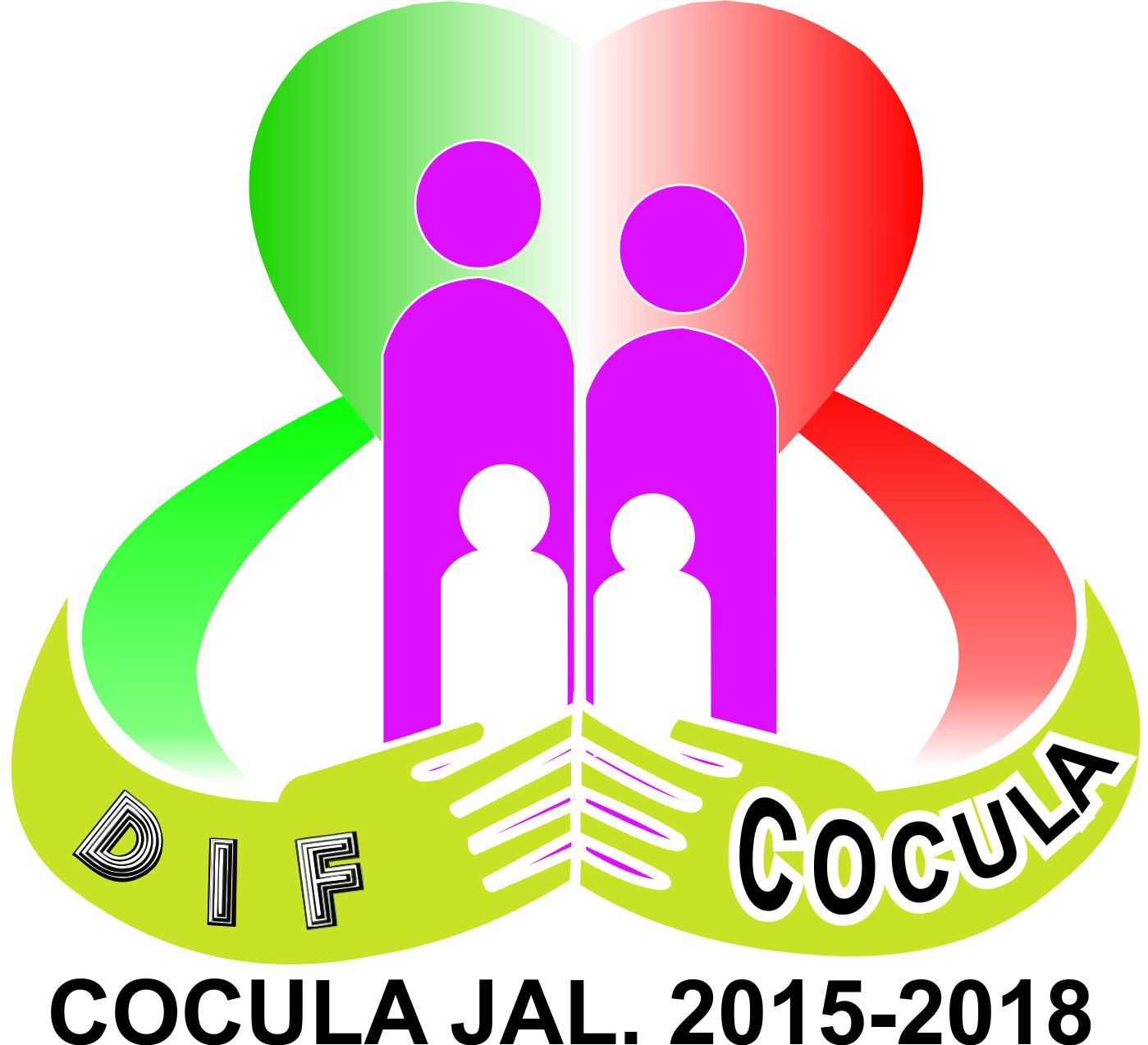 SISTEMA PARA EL DESARROLLO INTEGRAL DE LA FAMILIA DIF COCULA, JALISCO